Barra de Santo Antônio, 21 de Dezembro de 2023RESULTADO PRELIMINAR/ Lei Complementar no 195/2022, neste identificada como LEI PAULO GUSTAVO; Decreto Regulamentador no 11.525, de 11 de maio de 2023; inciso IV do art. 8o do Decreto no 11.453, Dezembro de 2023 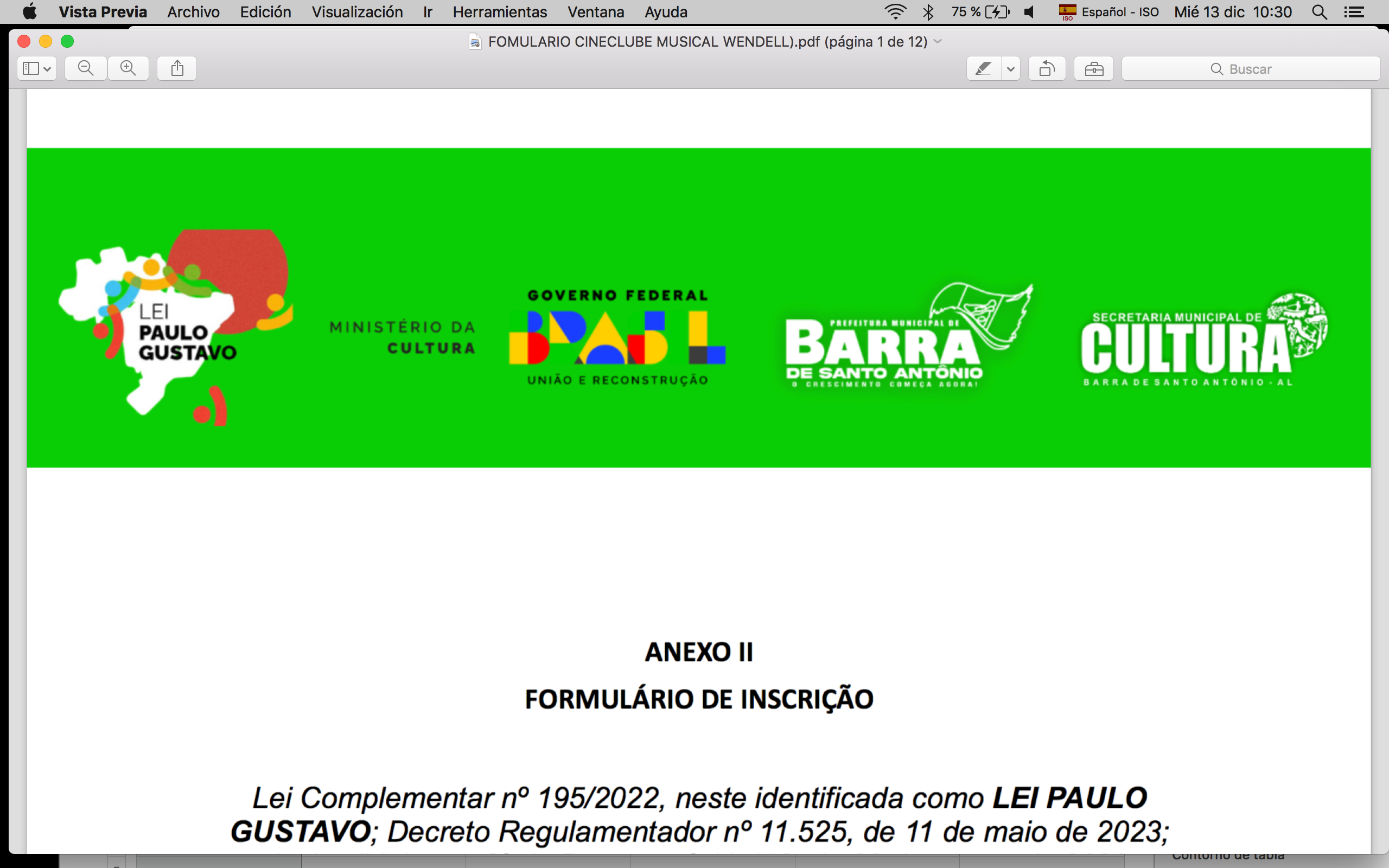 A SECRETARIA MUNICIPAL DE CULTURA DE BARRA DE SANTO ANTÔNIO, por meio da COMISSÃO DE SELEÇÃO, instituída pela Portaria Nº 267/2023 de 06 de outubro de 2023, no uso de suas atribuições e prerrogativas legais e tendo em vista a Regulamentação da Lei Paulo Gustavo em Alagoas torna público o RESULTADO PRELIMINAR DA ANÁLISE DO MÉRITO do Edital Nº 001/2023 e 002/2023 - de Chamamento Público Concessão de Propostas para o setor Audiovisual e para as categorias de Outras Áreas Culturais. O PROPONENTE poderá apresentar recurso do dia 21 a 26 de Dezembro de 2023, através do e-mail oficial da secretaria de cultura: sec.culturabarra@gmail.com, ou presencialmente na sede da Secretaria Municipal de Cultura. O recurso deverá ser objetivamente fundamentado e não é permitida a juntada de documentos. O recurso deverá conter apenas as razões recursais, sendo vedada a inclusão de documentos ou informações que deveriam constar originalmente no projeto inscrito, visto que não haverá nova avaliação do projeto. O recurso deverá apontar especificamente alguma falha no processo de seleção e propor correção. Serão indeferidos os recursos inconsistentes, intempestivos e com teor desrespeitoso dirigido à Comissão de Seleção ou aos profissionais que subsidiaram nas análises. De acordo com a Lei Complementar numero 195/2022 fica disponibilizado um prazo de 3 dias úteis para entrada de recurso. ELOY JOSÉ GONZÁLEZPresidente ELIANE MELO LINSSecretáriaMARCOS CÉSAR SAMPAIO DE ARAÚJOConsultorNOME COMPLETONOME DO PROJETOCPFPONTUAÇÃOCATEGORIARESULTADOEDITAL 002 OUTRAS AREAS CULTURAISEDITAL 002OUTRAS AREAIS CULTURAISEDITAL 002OUTRAS AREAS CULTURAISAmaro Wilton de Oliveira SantosCOCOLOGIA073.XXXXXX 5735ArtesanatoSELECIONADOEdna Maria da ConceiçãoARTESANATO DAS MARIAS074.XXXXXX 6243ArtesanatoSELECIONADOSilvio dos SantosARTE SILVIO013.XXXXXX 7429ArtesanatoSELECIONADOMaria Thayse dos SantosTHAYSE ARTE CROCHÊ707.XXXXXX 6023ArtesanatoSELECIONADOCicero José dos Santos (Marcia Guedes) ARTESANATO CAIÇARA129.XXXXXX 6333ArtesanatoSELECIONADOMaria Jaqueline NascimentoARTESANATO DA MARIAS092.XXXXXX 0329ArtesanatoSELECIONADOGenilson Santos LimaMÃOS NO BARRO540.XXXXXX 8740ArtesanatoSELECIONADOMaria Daniele Conceição do NascimentoARTESANATO DAS MARIAS092.XXXXXX 7740ArtesanatoSELECIONADOValkiria Maria dos SantosPROJETO DUAS AMIGAS100.XXXXXX 7922ArtesanatoSELECIONADOMarinava Maria da SilvaARTESANATO TRES MARIA646.XXXXXX 0040ArtesanatoSELECIONADOEdeilda Carvalho FerreiraNIKIN OFICINA DE ARTE012.XXXXXX 6730ArtesanatoSELECIONADOAstor dos SantosASTOR ARTESANATO103.XXXXXX 0826ArtesanatoSELECIONADOMaria Helena da SilvaHELENA ARTESANATO013.XXXXXX 0838ArtesanatoSELECIONADOEdna Carvalho da SilvaADONAI ARTES662.XXXXXX 7240ArtesanatoSELECIONADORivaldo José dos SantosBUMBA MEU BOU ALEGRIA065.XXXXXX 6335Folguedos/ BUMA MEU BOISELECIONADORobert Mendoça de AndradeCOPOEIRA D´MARÉ131.XXXXXX 8645CAPOEIRASELECIONADOMarinalva Ramos da SilvaQUADRILHA JUNINA MATUTO ESTILO007.XXXXXX 9840Folguedos/ QUADRILHASELECIONADOGabriel Mauro da SilvaCOCO DE RODA RENASCER167.XXXXXX 2635Folguedos/ COCO DE RODASELECIONADOLuan Luis Santos de LimaCAPOEIRA QUILOMBO POR DO SOL DOS PALMARES127.XXXXXX 6445CAPOEIRASELECIONADOMelkezedek Silva NuneDJ ZEDEK114.XXXXXX 8023MusicaSELECIONADOWilliane Palmera da SilvaANJINHOS DO ARROCHA142.XXXXXX 6225MusicaSELECIONADOFernando Jeronimo Peixoto NANDINHO SHOW103.XXXXXX 8129MusicaSELECIONADOIsak Bruno da SilvaMC ZK119.XXXXXX 5122MusicaSELECIONADOGuthemberg Euclides dos SantosGRUPO SENTIMENTO 10 074.XXXXXX 6628MusicaSELECIONADOThalyson Luiz Maximo dos SantosDJ THALYSON066.XXXXXX 0425MusicaSELECIONADOManoel Lindoso dos Santos NetoMUSICA REVIVER128.XXXXXX 6133MusicaSELECIONADOEliadiane Supriano de SantanaELIDIANE103.XXXXXX 5420MusicaSELECIONADOJosé Arnaldo da SilvaLIVRO TEOLÓGICO667.XXXXXX 8740LiteraturaSELECIONADOSonia Maria de LucenaPALESTRA SOBRE RENDA SINGELEZA163.XXXXXX 8740Oficina de artesanatoSELECIONADORobson da Silva CavalcanteTEATRO MONOLOGO “O PALHAÇO067.XXXXXX 6023TeatroSELECIONADOAUDIOVISUAL AUDIOVISUAL EDITAL 001AUDIOVISUALEDITAL 001Ayron Mendonça FernandesALFREDINA062.XXXXXX 0840CurtametragemSELECIONADOMaria Jaquelane do Nascimento (representante legal de Guilherme Rafael Orlando Santos da Silva) A HISTORIA DE UM PESCADOR091.XXXXXX 0938CurtametragemSELECIONADOMarcos Antonio Albuquerque dos SantosVIDAS APAGADAS013.XXXXXX 629CurtametragemSELECIONADOAnderson Henrique da SilvaIRMÃOS PARALELOS104.XXXXXX 7033CurtametragemSELECIONADOJackson do Nascimento (representante legal de Naely Keyla do Nascimento)FAMILIA NASCIMENTO118.XXXXXX 8833CurtametragemSELECIONADOLavinya Chagas do NascimentoDA MARGEM AO CENTRO: HISTORIAS DE VIDA MOLDADAS PELA ED118.XXXXXX 0540CurtametragemSELECIONADOMaksuel da SilvaMUNDO INVERSO131.XXXXXX 0140CurtametragemSELECIONADOYasmin Pereira da SilvaCONCHAS DA VIDA126.XXXXXX 6640CurtametragemSELECIONADOAlbert Vitor Damasceno LimaCARRO QUEBRADO106.XXXXXX 4440CurtametragemSELECIONADOMaxwell Oliveira SimõesSOB O SOL DA MUDANÇA114.XXXXXX 8043LongametragemSELECIONADOMariana Bernardo de Santana SilvaFESTIVAL DE CINEMA DA BARRA DE SANTO ANTÔNIO066.XXXXXX 8333Festival de CinemaSELECIONADOWendel José dos SantosCINECLUBE MUSICAL059.XXXXXX 4738Cineclube SELECIONADOFelipe da Silva AmaralCINECLUBLE DO TABEFE/ ROTA HISTÓRICA108. XXXXXX 5535CineclubeSELECIONADODario JuniorDOCUMENTAR-DO PAPEL A TELA- FILMANDO COM CELULAR871.XXXXXX 0038CapacitaçãoSELECIONADOMaysa Santos da SilvaCINEMA COM CELULAR079.XXXXXX 4437CapacitacãoSELECIONADORicardo Nunes dos SantosMEU RESPIRAR107.XXXXXX 1825Video ClipSELECIONADOLeonardo Santos do NascimentoSANTO ESPIRITU036.XXXXXX 1423Video ClipSELECIONADOMarcia Sarana da SilvaCULTURA DIRETO NA TELA101.XXXXXX 3035Video ClipSELECIONADOElias da SilvaA CULPA NÃO É MINHÃ716.XXXXXX 5528Video ClipSELECIONADOValdemir Braz dos SantosO AMOR QUE SALVA111.XXXXXX 9829Video ClipSELECIONADONaiane Gomes de LimaEU SOU BARRENSE077.XXXXXX 9032Video ClipSELECIONADOJoão Paulo da SilvaAMERICANA122.XXXXXX 3037Video ClipSELECIONADORubens Federico Santos PortoISSO DARIA UM FILME013.XXXXXX 10 18CapacitacãoSUPLENTE